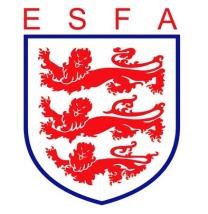 FUNDING DIGEST: AFFILIATED COUNTY SCHOOLS’ ASSOCIATIONSThis funding digest serves as a reminder of funding to which ESFA formal affiliated Counties are entitled, and the means by which funding can be secured. It also highlights the funding opportunities available to Counties should they wish to take them up. Where external funding sources have been identified, they are included in this digest, which also contains a case study for creating a sponsorship package for a rep football teamWe hope you’ve found this funding digest helpful, and if you have hints and tips from your own successful fundraising activity, please feel free to submit them to the ESFA CEO, andrea.chilton@schoolsfa.com, for inclusion on our website.In the meantime, please do work on your submissions to your funding entitlement by the deadlines noted.Thank youFORMAL AFFILIATED COUNTY FUNDING DIGESTJANUARY 2022FORMAL AFFILIATED COUNTY FUNDING DIGESTJANUARY 2022EntitlementsThe Trustees have carried forward the grants ringfenced for CSFAs for compliance with the ESFA’s sanctioning requirements. In two parts, this provides £1000 for any affiliated CSFA on submission of information about their activity (this was originally due to be released in 2 £500 payments, which have now been combined). This requires Associations to submit team data by competition, using the form which can be found here.  Secondly, and for CSFAs with LFOs only, the submission of this data on behalf of your LFO will generate a further entitlement to £80/LFO, provided that the LFO can be clearly identified from your submission.  This was previously publicised as “resumption of football funding for CSFAs with LFOs”.CSFA Administration: to confirm the continuation for one further season, to June 2023, of CSFA admin funding for those who already have administration. New funding contracts will be released before April. This funding remains open until 28th February and any County yet to do so is urged to claim their entitlement (including for LFOs where applicable), which is for this year only. For ease, if you have the information requested on the submission form in alternative formats (such as published fixture list/competition draws) please feel free to submit that instead of completing additional paperwork. References to your website an acceptable alternative. Submissions should be made to andrea.chilton@schoolsfa.com************************************NEW**********************************The Trustees have confirmed that, in addition to the funding already published, a further grant will be made to CSFAs who submit team data (in the same format) arising from the District rounds of the three U11 7v7 competitions which have succeeded the Danone inter-school competitions. £200 per county will be available for each of the school teams’ competition for boys, school teams competition for girls, and for the small school competitions, to a maximum of £600This new funding remains open until 28th April and is for this year only.Submission requirements are as aboveESFA Funding OpportunitiesThe ESFA has a development pot which is available at County level to support activity which is put on for the benefit of children who do not already participate in football. Originally launched in the autumn, Members fed back that this was too soon post-pandemic to concentrate on new activity and sought a re-release of funding later in the year. The funding application process has therefore now re-opened. One pot of funding per CSFA has been ring-fenced and you can use this for a County event, for an event in one District or for multiple District events. Activity must be delivered this season. Further details and the CSFA application form can be found here.The deadline for submission of development fund applications is 28th FebruaryExternal Funding SourcesNew UK charitable funders & grant making trusts & foundations (charityexcellence.co.uk)Grants & Sources of Funding for Charities & Nonprofit Organisations (thestablecompany.com)Apply for funding for community projects - GOV.UK (www.gov.uk)A reminder that you can review the ESFA’s grant funding guide here:JANUARY-MM-GETTING-GRANTS-FROM-TRUSTS.docx (live.com)Commercial Director: Rep Football Sponsorship PackageThe ESFA’s Commercial Director is often asked for advice on seeking sponsorship and his response always contains two elements: that depends on what the commercial sponsor wants to achieve from the partnership, and what you could offer that sponsor in return for their investment. An example of a sponsorship deal for a rep team is provided below, as an illustration of what might be possible, depending on your programme of activity and their and your resources.Front of Shirt Sponsorship£1500 per annum3 year deal with annual breaks.10 x tickets to annual awards dinner or similarSigned framed shirt each year of the agreementSocial media activity  to be agreedLocal press release announcing the partnershipBack of Shirt£900 per annum3 year deal with annual breaks.6 x tickets to annual awards dinnerSigned framed shirt each year of the agreementSocial media activity to be agreedLocal press release announcing the partnershipBack of Shorts Sponsorship£500 per annum3 year deal with annual breaks.4 x tickets to annual awards dinnerSocial media activity to be agreedLocal press release announcing the partnership